ST.CLARE'S SCHOOL JUNIORSЛетняя программа для детей 10-15 лет в Оксфоде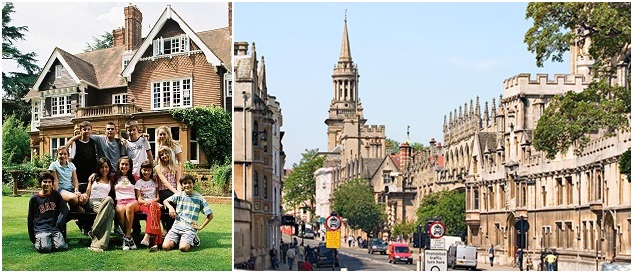 Замечательная возможность для детей 10-15 лет провести летние каникулы в Оксфорде – городе известном во всем мире своими университетами и образованием.Школа находится на закрытой территории и является безопасным местом для обучения и отдыха студентов младшего школьного возраста. На территории есть бассейн, различные игровые площадки, теннисные корты, театр и сад.Длительность программы:  3 недели.Интенсивный курс состоит из 18 часов английского языка в неделю, программы из активных и спортивных мероприятий (плавание, арт-проекты, подвижные и командные игры, теннис), вечерняя программа, включая барбекю, вечеринки, диско, вечер кино, спортивные соревнования и игры.Кроме того насыщенную программу дополняют увлекательные экскурсии, например, в Стоунхендж или замок Виндзор, музеи и достопримечательности Лондона.Проживание в резиденции на территории школы в комнатах на 4-6 человек.В программу включено:Уроки английского (18 часов в неделю)Максимально 15 человек в классеУчебные материалыТестирование в начале курса для определения уровня английскогоПроживание в резиденции3-х разовое питаниеПрограмма активных и спортивных мероприятий3 экскурсии в неделюСертификат о прохождении курсаТрансфер из/в аэропорт Хитроу в дни заезда и отъезда (трансфер из/в другие аэропорты и вне время заезда оплачивается отдельно)Стоимость программы: £3,257 за 3 недели.Даты заездов: 5 июля - 25 июля и 26 июля – 15 августа.Дополнительно оплачивается:- перелёт - трансфер- консульский сбор и визовая поддержка